Ochránci a osobnosti naší zeměVzdělávací projekt pro žáky základních a středních škol spojený s návštěvou vybraného místa v Praze
MANUÁL PRO UČITELE: JIŘÍ Z PODĚBRAD – SPOLUPRÁCE EVROPSKÝCH STÁTŮ NAVZDORY ODLIŠNOSTEMUrčeno pro: žáky od 5. třídy ZŠHlavní myšlenka projektu:Projekt je inspirován nedávno prožitým nouzovým stavem v době pandemie, který můžeme chápat také jako výzvu pro vzdělávání. V této souvislosti se nabízí téma ochránců a osobností naší země, kteří se zorientovali v obtížné situaci a dokázali najít či realizovat řešení, které vedlo k záchraně lidí z postižené skupiny. Tyto osobnosti jsou připomínány novým generacím prostřednictvím písemných nebo uměleckých památek, pomníků, budov, názvů míst apod. Smyslem tohoto projektu je seznámit žáky s jejich životním příběhem a uvažovat nad jeho přesahem do dnešní doby. Realizace:Pedagogické centrum připravilo ke každé osobnosti: manuál pro pedagoga, který obsahuje kompletního průvodce programem, pracovní listy pro žáky a zdrojové texty k tématu pro pedagoga;internetovou stránku s mobilním průvodcem programem na vybraném místě.Program lze využít:individuálně: pedagog uloží žákům, aby místo navštívili s chytrým mobilním telefonem nebo tabletem, na místě si otevřeli příslušnou stránku a řídili se pokyny na ní. K tomu jim zadá pokyny pro závěrečnou práci;k návštěvě místa pedagoga se třídou, kdy pedagogovi slouží tento tištěný průvodce nebo mobilní průvodce; pro práci žáků může pedagog využít pracovní listy, které jsou součástí tohoto průvodce a odpovídají aktivitám v mobilním průvodci, nebo požádá žáky, aby měli k dispozici mobilní telefon s datovým připojením alespoň do dvojice nebo trojice žáků;k návštěvě místa s lektorem pedagogického centra, která nevyžaduje přípravu pedagoga ani mobilní telefony žáků. Program lze objednat na www.vychova-hodnoty.cz/tydny-pro-skoly-2021Odkaz na mobilního průvodce:       	   		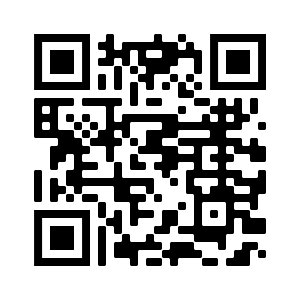 Schéma mobilního průvodceKrátké video s ilustrovaným příběhem o životě osobnosti Jiřího z Poděbrad a jeho významu pro naši zemi (2:07min). Se životem Jiřího z Poděbrad můžeme v Praze spojit místo Prašné brány a Obecního domu, kde dříve stával Králův dvůr, sídlo několika českých panovníků včetně Jiřího z Poděbrad. 
Přímý odkaz: https://vimeo.com/558011701Otázky a úkoly pro žáky před Prašnou bránou: kvíz č. 1: Kdo a kdy postavil Prašnou bránu?kvíz č. 2: Jaká je výzdoba Prašné brány?Úkoly před Obecním domem:kvíz č. 3: K čemu sloužil Obecní dům?kvízy č. 4 a 5: Jaké informace o Jiřím z Poděbrad se dozvídáme z pamětní desky na Obecním domě?Žáky jistě zaujme bohatá sochařská výzdoba Obecního domu. Je proto možné program ještě rozšířit zvláště pro žáky zhruba od 7. – 8. třídy ZŠ a zamyslet se nad smyslem stavby Obecního domu jako centra českého společenského života. Byl zde také vyhlášen samostatný Československý stát a vydány první zákony (kvíz č. 6).Výzdoba fasády je motivována myšlenkou národa, jeho hodnoty a identity. Najdeme zde sochy Ponížení národa a Vzkříšení národa vedle ústřední mozaiky Apoteóza Prahy, medailony s českými kroji nebo alegorie různých činností. Fasáda je zdobena i sochami, které zobrazují alegorie jednotlivých odvětví umění (kvíz č. 7). Tyto dva úkoly je možné proto spojit se zamyšlením nad tím, jaké hodnoty národ potřebuje ke svému rozvoji. kvíz č. 6: Jaké události spojené s Československem se odehrály v Obecním domě?kvíz č. 7: Co představuje sochařská výzdoba fasády Obecního domu?Závěrečný kvíz ze znalostí, které žáci mohli získat během programu Poselství o hodnotách – otázky k zamyšlení:Král Jiří z Poděbrad usiloval o SPOLUPRÁCI evropských zemí formou dohody o některých společných institucích (např. soud, pokladna apod.) Kdy se takovou myšlenku podařilo v Evropě uskutečnit a jakou formou? (po druhé světové válce vzniklo Evropské hospodářské společenství, jehož právním nástupcem je od roku 1993 Evropská unie). Zkuste se zamyslet, jaké pozitivní důsledky může mít spolupráce mezi státy nejen v Evropě, ale i na celém světě? Máte sami zkušenost se spoluprací ve škole, při sportu, při hraní her apod.? Co je třeba, aby spolupráce fungovala?Další otázky pro žáky od 7. – 8. třídy ZŠ:Prosklená kupole Obecního domu a jeho další výzdoba zdůrazňuje jeho význam jako chrámu umění. Jaký význam může mít umění pro národ? Svoje odpovědi zdůvodněte. Co dalšího národ potřebuje, aby si byl vědom své hodnoty a mohl tvořit rovnocenné společenství s dalšími státy?Kvíz č. 1: Prašná brána a její výstavba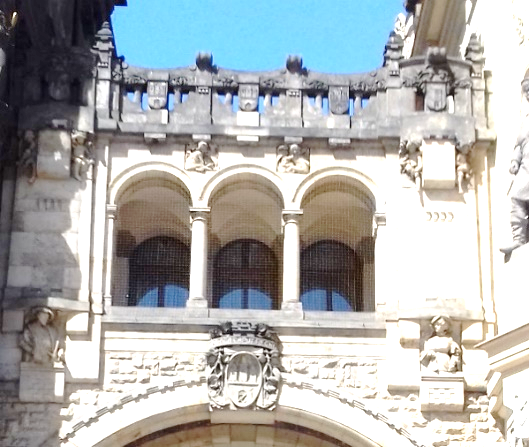 Zadání: Pod můstkem, který spojuje Prašnou bránu s vedlejší budovou, visí na zdi brány tabulka s informacemi o výstavbě. Najděte ji a po přečtení doplňte chybějící slova do textu, který je přepsán zde. Postavena za  	________________________________ při ________________ Dvoře, budována od roku 1475 Mistrem Václavem a pak M. ________________, který záhy převzal vedení stavby. Pozdně __________________ výstavba přerušena asi roku 1483. Novogoticky obnovil r. 1875 – 86 J. _______________.Kvíz č. 2: Výzdoba Prašné brány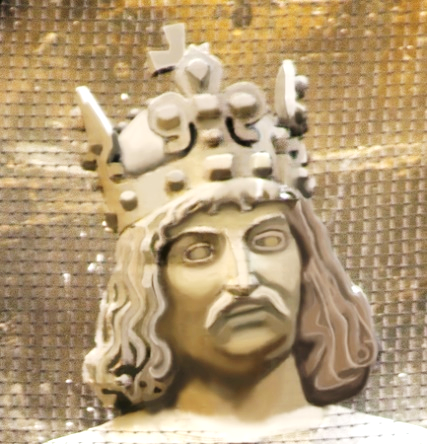 Zadání: Prašnou bránu zdobí čtyři sochy českých králů z 19. století. Dvě se nacházejí na stěně směrem do Náměstí Republiky, dvě najdeme na stěně směrem do Celetné ulice. Sochy zobrazují Přemysla Otakara II., Karla IV., Jiřího z Poděbrad a Vladislava Jagellonského. Podle fotografie pod popisem najděte sochu Jiřího z Poděbrad na Prašné bráně a zodpovězte otázky v kvízu.Poznáte, co drží v pravé ruce?			2. Co tento předmět může symbolizovat?a: žezlo						a: trpělivostb: meč							b: moudrostc: jablko						c: odvahu bránit svou zemi3.  Na jaké země podle vás ukazují znaky kolem soch panovníků?a: na země, kterým vládlib: na nepřátelské zeměc: na země jejich spojencůKvíz č. 3: Význam Obecního domuZadání: Protože Pražský hrad, sídlo českých panovníků, byl dlouho zanedbaný, sídlil Jiří z Poděbrad na Starém Městě. Jeho sídlo, které se nazývalo Králův dvůr, se nezachovalo. Na jeho místě byl postaven Obecní dům. Seřaďte slova ve správném pořadí, aby Vám vzniklá věta prozradila, k čemu Obecní dům sloužil.sloužil a stále slouží	Obecní dům 	centrum	jako 	života	společenského Kvíz č. 4: Pamětní deska – Vláda Jiřího z Poděbrad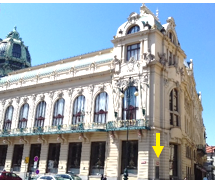 Zadání: Na rohu Obecního domu je                                   pověšena pamětní deska, která připomíná vládu Jiřího z Poděbrad. Najděte ji podle fotografie a vyberte správná slova do části přepsaného textu: Zde, ve Dvoře Králově, od r. 1454 po 17 požehnaných let žil a působil představitel české myšlenky ___________________________  ve smyslu__________________________________________ .  Jiří z Poděbrad, zprvu správce zemský a od 2. března 1458 zvolený král český. Tehdy zde bylo rušné středisko, kde se scházela _____________________  z cizích zemí a kde se konaly sjezdy i sněmy ____________________, odtud vyšlo heslo spolku knížecího, zvoucí _________________ již v 15. století jménem obecného řádu a pokoje _________________________________________ a k odcírkevnění života politického.Kvíz č. 5: Význam pamětní desky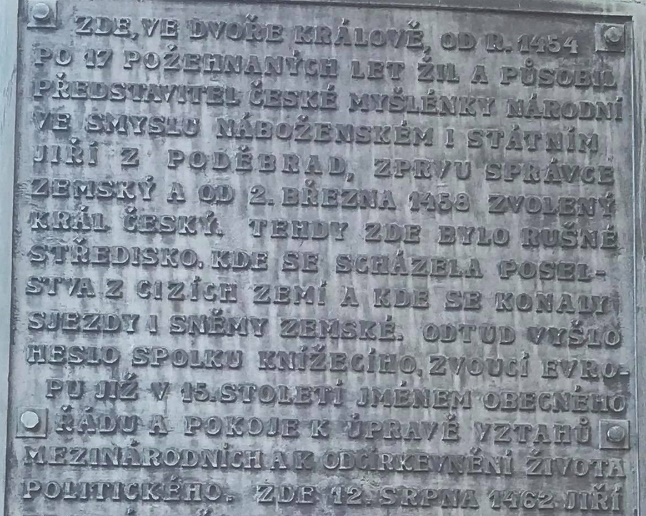 Na pamětní desce je Jiří z Poděbrad popsán jako "představitel české myšlenky národní ve smyslu náboženském i státním". O co se tedy ve své zemi snažil?a: o rozdělení země na několik oblastí			b: o jednotu národa navzdory odlišnostem2. O co se Jiří z Poděbrad snažil v rámci Evropy podle pamětní desky?a: o úpravu vztahů s dalšími zeměmi			b: o válečné tažení proti jiným zemímc: o vyhnání svých nepřátel ze země 3. Čeho chtěl Jiří z Poděbrad podle nápisu dosáhnout při úpravě vztahů evropských zemí?a: obecného řádu a pokoje				b: rozdělení na několik stranDalší kvízy jsou určené pro žáky od 7. – 8. třídy:Kvíz č. 6: Pamětní deska k založení ČeskoslovenskaZadání: Na rohu Obecního domu vedle Prašné brány se nachází další pamětní deska. Přečtěte si ji a doplňte chybějící informace do textu.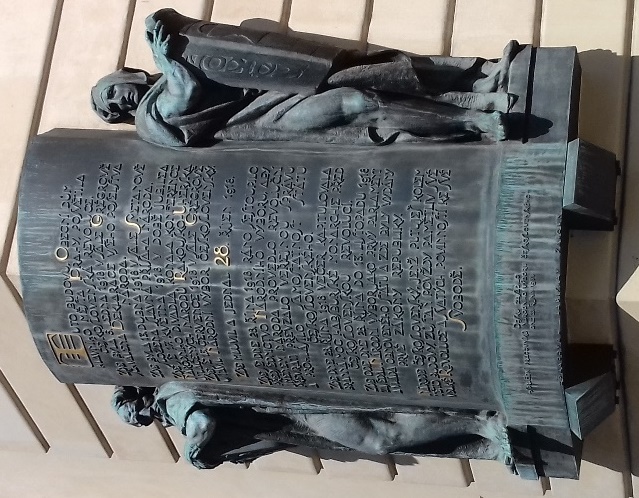 Zde dne 28. října __________ večer kapitulovala branná moc _______________________ monarchie před československou revolucí. Zde ode dne 28. října do 13. listopadu 1918 zasedal Národní výbor jako prvý ________________ a ______________________  obnoveného státu a zde byly vydány prvé _________________ republiky. Národe český, jenž putuješ kolem této budovy, zůstaň povždy pamětliv své velké revoluce a svatých povinností ke své___________________ . Kvíz č. 7: Výzdoba fasády Obecního domuZadání: Na fasádě Obecního domu najdeme mnoho soch. Některé z nich představují druhy umění, např. sochy na rohu, kde jste našli pamětní desku o Jiřím z Poděbrad. Prohlédněte si je a spojte název druhu umění se správnou sochou (do políčka u obrázku napište příslušné písmeno). A: Malířství - muž s paletou a štětcemB: Sochařství - muž s kladivem a dlátemC: Drama - muž s divadelní maskouD: Stavitelství - žena s modelem stavby a úhelníkemE: Písemnictví - žena s hlavicí antického sloupu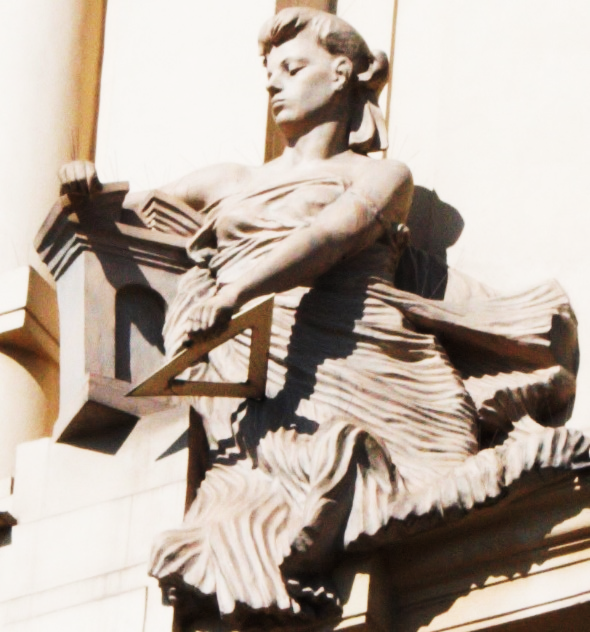 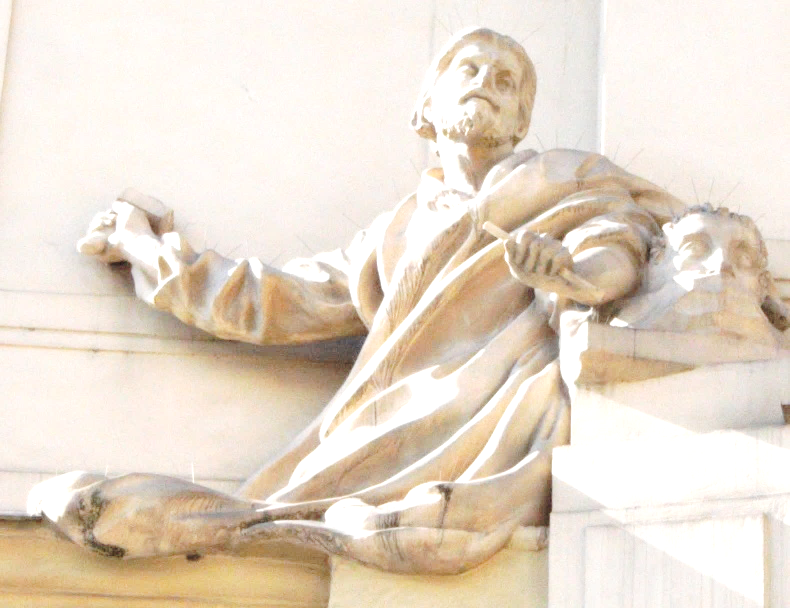 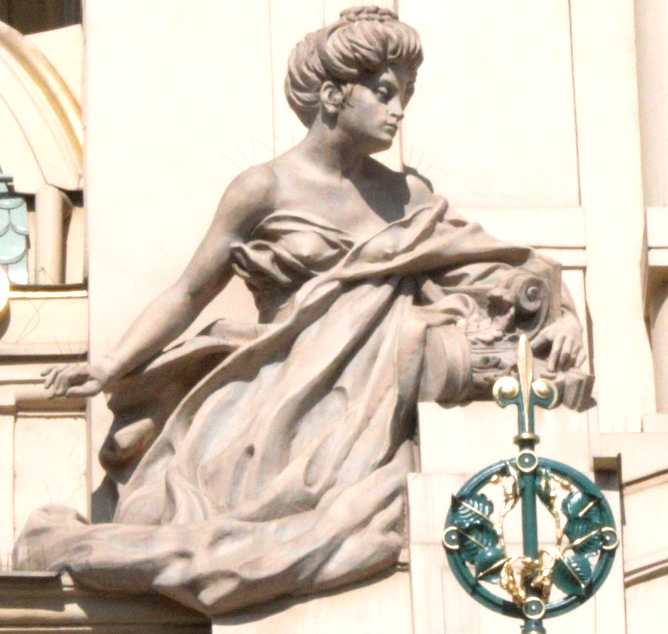 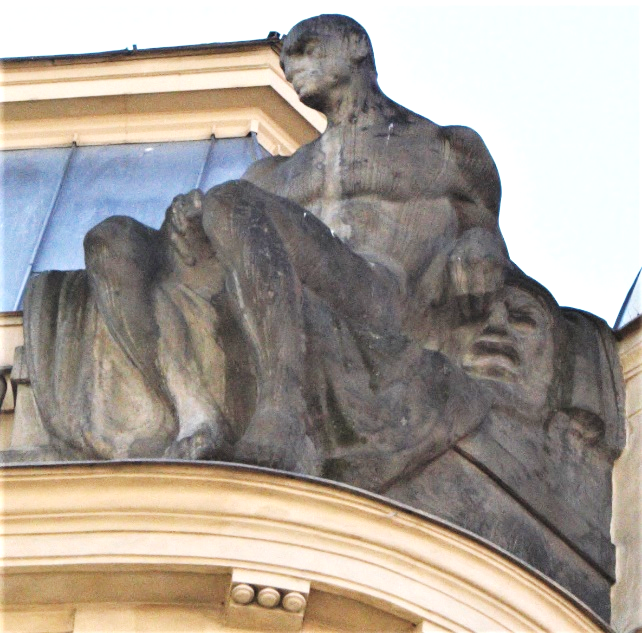 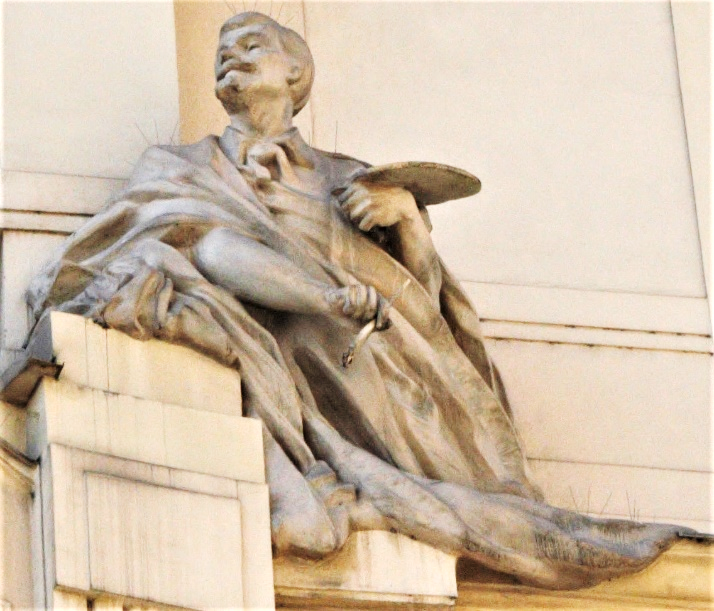 Závěrečný kvíz Zadání: Na základě informací, které jste se dozvěděli, rozhodněte, jestli je tvrzení správné (S) nebo chybné (CH) a napište to do políčka vedle tvrzení.Prašnou bránu postavil Vladislav Jagellonský. Prašnou bránu postavil Přemysl Otakar II.Prašnou bránu zdobí sochy Přemysla Otakara II., Karla IV., Jiřího z Poděbrad a Vladislava Jagellonského. Prašnou bránu zdobí sochy Karla IV., Václava IV., Rudolfa II. a Ferdinanda I.Jiří z Poděbrad je na bráně zobrazen se žezlem a jablkem.Jiří z Poděbrad je na bráně zobrazen s korunou a mečem v ruce.Sídlo Jiřího z Poděbrad se jmenovalo Králův dvůr. Sídlo Jiřího z Poděbrad se jmenovalo Jiřího dvůr. Dnes na místě Králova dvora stojí Staroměstská radnice. Dnes na místě Králova dvora stojí Obecní dům. Poselství o hodnotáchMyšlenka Jiřího z Poděbrad byla SPOLUPRÁCE evropských zemí. Povedlo se ji uskutečnit až ve 20. století.Zkuste se zamyslet, jaké pozitivní důsledky může mít spolupráce mezi státy nejen v Evropě, ale i na celém světě. Máte sami zkušenost se spoluprací ve škole, při sportu, při hraní her apod.? Co je třeba, aby spolupráce fungovala?Další otázky pro žáky od 7. /8. třídy ZŠ:Prosklená kupole Obecního domu a jeho další výzdoba zdůrazňuje jeho význam jako chrámu umění. Je podle Vás umění pro národ důležité? Pokud ano, proč?Co dalšího národ potřebuje, aby si byl vědom své hodnoty a mohl tvořit rovnocenné společenství s dalšími státy?Zadání:Prameny pro pedagoga:Přepis komentáře k videopříběhuSprávné odpovědi ke kvízůmOdkaz na literaturu a internetové zdroje informací k osobnosti Jiřího z Poděbrad a k výstavbě Prašné brány a Obecního domuad 1) Komentář k videopříběhu:Jiří z Poděbrad se narodil roku 1420 do šlechtické rodiny. Stal se správcem české země v době, kdy budoucí král Ladislav Pohrobek byl ještě dítětem. Po nenadálé smrti Ladislava Pohrobka byl za českého krále zvolen právě Jiří z Poděbrad.  Jiřímu se přezdívá „král dvojího lidu“, protože v jeho království žili vedle sebe lidé různého náboženství, a to katolíci a utrakvisté. Všichni byli křesťané, ale lišili se projevy své víry, např. bohoslužbou. Sám Jiří se hlásil k utrakvismu, ale snažil se, aby jeho země žila v míru. Neměl to jednoduché, protože papež jej neuznával jako krále a část katolické šlechty se proti němu vzbouřila.  Jiří se proto snažil upevnit svou vládu, získat uznání u evropských vládců a začlenit české země do evropského společenství. Přišel s nápadem vytvořit společenství evropských panovníků, které se mělo snažit o jednotu a mír v Evropě a zároveň ji bránit před tureckými útoky. Česká poselstva podnikla několik cest po královských dvorech, aby pro tuto myšlenku získala ostatní panovníky. Projekt evropské spolupráce se v 15. stol. neuskutečnil, ale můžeme říci, že na podobných myšlenkách vznikla až ve 20. století Organizace spojených národů nebo Evropská unie.   Jiří z Poděbrad zemřel roku 1471. Byl pohřben v katedrále sv. Víta na Pražském hradě, zatímco jeho srdce bylo uloženo v Týnském chrámu na Staroměstském náměstí, hlavním kostele utrakvistů. ad 2)kvíz č. 1 Postavena za  Vladislava Jagellonského při Králově Dvoře, budována od roku 1475 Mistrem Václavem a pak M. Rejskem, který záhy převzal vedení stavby. Pozdně gotická výstavba přerušena asi roku 1483. Novogoticky obnovil r. 1875 – 86 J. Mocker.kvíz č. 2			kvíz č. 31. b; 2. c; 3a			Obecní dům sloužil a stále slouží jako centrum společenského života kvíz č. 4Zde, ve Dvoře Králově, od r. 1454 po 17 požehnaných let žil a působil představitel české myšlenky národní  ve smyslu náboženském i státním Jiří z Poděbrad, zprvu správce zemský a od 2. března 1458 zvolený král český. Tehdy zde bylo rušné středisko, kde se scházela poselstva  z cizích zemí a kde se konaly sjezdy i sněmy zemské, odtud vyšlo heslo spolku knížecího, zvoucí Evropu již v 15. století jménem obecného řádu a pokoje k úpravě vztahů mezinárodních a k odcírkevnění života politického.kvíz č. 5b; 2. a; 3. akvíz č. 6                                                                                                             Zde dne 28. října 1918 večer kapitulovala branná moc habsburské monarchie před československou revolucí. Zde ode dne 28. října do 13. listopadu 1918 zasedal Národní výbor jako prvý parlament a vláda obnoveného státu a zde byly vydány prvé zákony republiky. Národe český, jenž putuješ kolem této budovy, zůstaň povždy pamětliv své velké revoluce a svatých povinností ke své svobodě. kvíz č. 7D: Stavitelství		     B: Sochařství		   E: Písemnictví		C: Drama	              A: Malířstvíad 3)Jiří Kuthan, Královské dílo za Jiřího z Poděbrad a dynastie Jagellonců: Díl první: Král a šlechta. Praha 2010 Praha. Podrobný obrazový průvodce. Praha 2007Václav Jirásek, Obecní dům hlavního města Prahy, Praha 2001https://cs.wikipedia.org/wiki/Ji%C5%99%C3%AD_z_Pod%C4%9Bbrad www.obecnidum.cz 